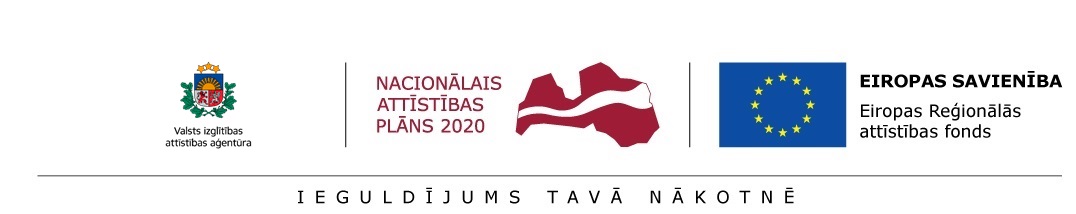 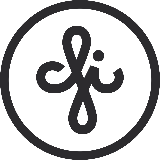 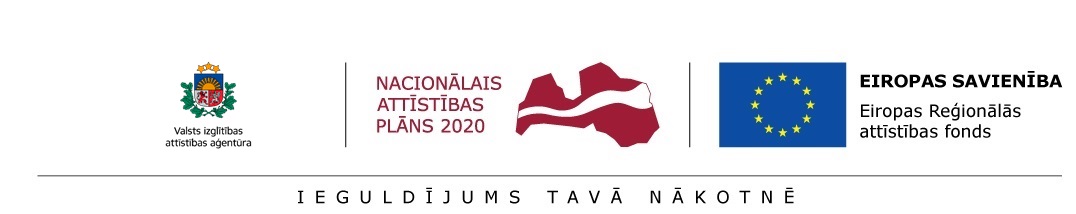 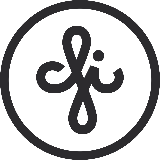 Annex 1.5INFORMATION ON COLLABORATION PARTNER for preliminary selection of postdoctoral applications at the Institute of Solid State Physics, University of Latviafor submission to the State Education Development Agency (SEDA)  for the research application selection round for Activity 1.1.1.2 “Post-doctoral Research Aid” of the Specific Aid Objective 1.1.1 “To increase the research and innovative capacity of scientific institutions of Latvia and the ability to attract external financing, investing in human resources and infrastructure” of the Operational Programme “Growth and Employment”Postdoctoral researcher _______________ /__________________/	____._____. 20____.                       signature           name			COOPERATION PARTNER :  COOPERATION PARTNER :  Prior experience and participation in research and mobility programmes (during the preceding 5 years)Current  participation in research and mobility programmesMost relevant publications and/or developed research/innovation projects during the preceding 5 yearsDoctoral Theses prepared and defended